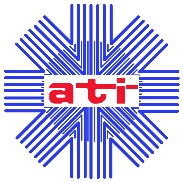 Premio ATI per Tesi di Dottorato 
Edizione 2018

CARATTERISTICHE E FINALITA' DEL PREMIOIl Premio ATI per Tesi di Dottorato è indetto dall’ATI – Associazione Termotecnica Italiana in collaborazione con le Associazioni AIMSEA-Associazione Italiana delle Macchine a Fluido e dei Sistemi per l'Energia e l'Ambiente e FTI-Associazione della Fisica Tecnica Italiana. La prima edizione del Premio si svolgerà in occasione del 73° Congresso annuale dell’ATI, presso l’Università di Pisa dal 12 al 14 settembre 2018.La Commissione giudicatrice è composta dal Presidente di ATI Nazionale, che la presiede, dai Presidenti delle due Associazioni partner e da altri due Membri delle Associazioni. La Commissione seleziona due vincitori, che presenteranno i risultati del proprio lavoro alla comunità scientifica in occasione del Congresso annuale ATI 2018. Nel corso della Cerimonia di premiazione, il Presidente Onorario dell’ATI, prof. Umberto Ruggiero, consegnerà a ciascun vincitore un premio dell’importo di 1.000 (mille) euro. 
MODALITA' DI PARTECIPAZIONE E PROCEDURA
Al concorso per l’assegnazione del Premio possono partecipare i Dottori di ricerca dei Corsi di dottorato afferenti all’area energetico – ambientale. Non sono ammesse tesi che siano state già vincitrici di altri premi. Le tesi sottoposte al vaglio della Commissione del concorso devono essere state discusse negli anni solari 2016, 2017 o 2018.Entro il 15 luglio 2018, coloro i quali intendano partecipare al concorso invieranno alla Commissione, per posta certificata all’indirizzo axea@pec.it, i seguenti documenti: una Relazione di presentazione contenente: indice della tesi, data di conseguimento del titolo, denominazione del Corso di Dottorato di riferimento, nome del Coordinatore, ciclo di riferimento, nome del Tutor e una sintesi del lavoro di tesi (max 5 pagine) che evidenzi il problema scientifico affrontato, le motivazioni e gli obiettivi prefissati, la metodologia di indagine seguita, il contributo di originalità e i risultati ottenuti. Saranno altresì evidenziate eventuali collaborazioni con altri Atenei e/o Enti di ricerca, anche internazionali, e/o con Aziende;Curriculum Vitae, con indicazione di recapiti telefonici e indirizzo e-mail;Liberatoria per l’uso dei dati personale, secondo il modello allegato.Sulla base delle Relazioni di presentazione e delle Sintesi ricevute, la Commissione selezionerà i candidati finalisti, che riceveranno comunicazione entro il 31 luglio 2018. Questi, entro l’11 agosto 2018, dovranno inviare per via informatica al medesimo indirizzo sopra citato la loro tesi completa, eventualmente usando i sistemi tipo Dropbox, Wetransfer o equivalentiPER MAGGIORI INFORMAZIONI E CONTATTI SCRIVERE A:       premioati2018@gmail.comMOD. ALLEGATOConsenso trattamento dei dati personaliIl sottoscritto …………………………………………………………………………………………………………………………………………Nato a …………………… il …………………… e residente in …………………………………………………………....……………. Via/piazza ……………………………………………………………………………. C.F:. ………………………………………………………ai fini della partecipazione al Premio ATI per Tesi di Dottorato - Edizione 2018 acconsente al trattamento dei dati personali ai sensi del GDPR (GENERAL DATA PROTECTION REGULATION) 2016/679.A tal fine, ai sensi dell’articolo 13 del GDPR 2016/679, La informiamo che il trattamento dei Suoi dati sarà improntato ai principi di correttezza, liceità, trasparenza e tutela della Sua riservatezza e dei Suoi diritti e Le forniamo informazioni che seguonoI Suoi dati personali saranno oggetto di trattamento finalizzato a rendere possibile la valutazione del Suo elaborato e, in relazione ad obblighi di legge, di trattamento connesso alla disciplina fiscale.Nell’ambito delle attività di valutazione ed eventuale assegnazione del Premio riceverà comunicazioni via email.La informiamo che, tenuto conto delle finalità del trattamento come sopra illustrate, il conferimento dei dati è obbligatorio ed il loro mancato, parziale o inesatto conferimento potrà avere, come conseguenza: l’impossibilità di procedere alla valutazione del Suo elaborato e comporterà l’esclusione dai candidati.svolgere le attività della Commissione aggiudicatrice di assolvere gli adempimenti ad essa spettanti.Il trattamento sarà effettuato con strumenti manuali e/o informatici e telematici con logiche di organizzazione ed elaborazione strettamente correlate alle finalità stesse e comunque in modo da garantire la sicurezza, l’integrità e la riservatezza dei dati stessi nel rispetto delle misure organizzative, fisiche e logiche previste dalle disposizioni vigenti.I dati personali verranno conservati fino al termine di tutte le attività inerenti alla valutazione del Premio e, nel caso di revoca e/o altro tipo di cessazione del rapporto, nei termini prescrizionali indicati nell’art. 19 del D. L.vo 35/2017.In tale periodo Lei potrà, in qualsiasi momento, esercitare i diritti:a. di accesso ai dati personali;b. di ottenere la rettifica o la cancellazione degli stessi o la limitazione del trattamento che lo riguardano;c. di opporsi al trattamento;d. alla portabilità dei dati;e. di revocare il consenso, ove previsto: la revoca del consenso non pregiudica la liceità del trattamento basata sul consenso conferito prima della revoca;f. di proporre reclamo all’Autorità di controllo (Garante Privacy).L’esercizio dei Suoi diritti potrà avvenire attraverso l’invio di una richiesta all’indirizzo email: segreteria@atinazionale.it.Il Titolare del trattamento dati è ATI Nazionale con sede legale in Piazzale R. Morandi 2, 20121Milano. Il Responsabile del Trattamento, cui è possibile rivolgersi per esercitare i diritti di cui all’Art. 12 e/o per eventuali chiarimenti in materia di tutela dati personali, in ATI è raggiungibile all’indirizzo: segreteria@atinazionale.it.Luogo e data………………………………………… 		Firma ……………………………………………………………………